Unit 1 Lesson 8: Figuras hechas de prismasWU Cuál es diferente: Distintas figuras (Warm up)Student Task Statement¿Cuál es diferente?A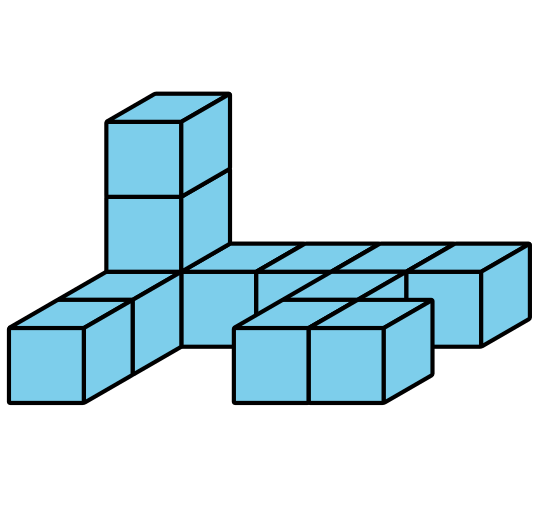 B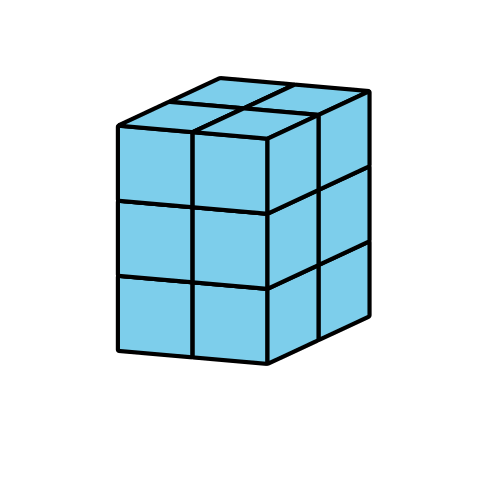 C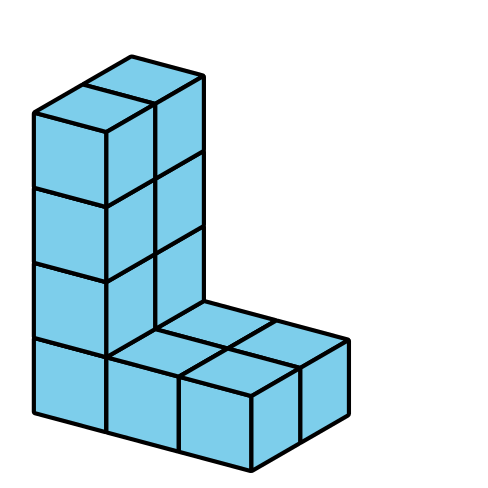 D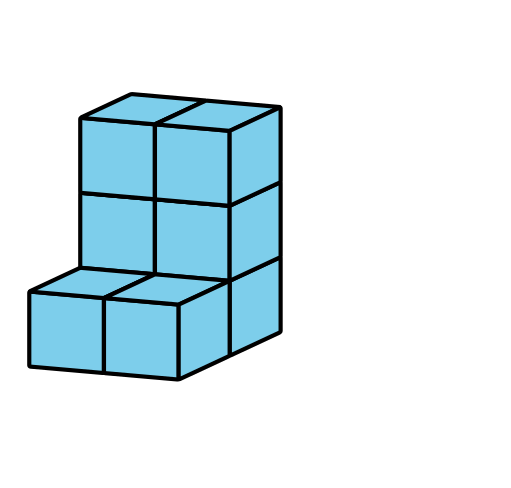 1 JuntémoslosStudent Task StatementCompañero A, construye un prisma rectangular con 12 cubos.Compañero B, construye un prisma rectangular con 10 cubos.Junten sus dos prismas rectangulares para hacer una figura. ¿Cuál es el volumen de la nueva figura? Expliquen o muestren cómo pensaron.Diego y Jada juntaron dos prismas rectangulares para hacer esta figura: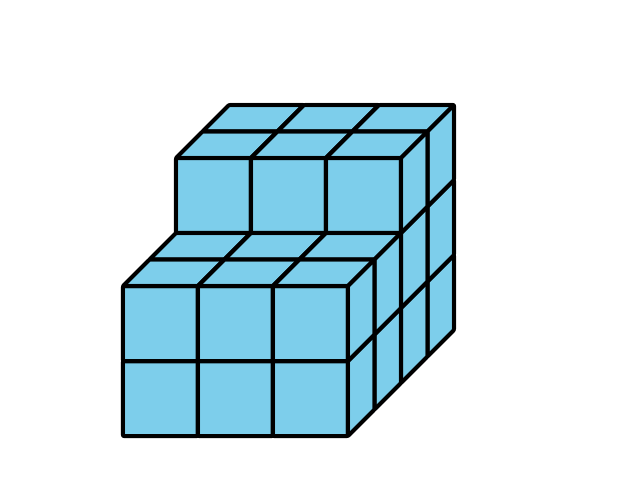 ¿Cuál es el volumen de la que figura que hicieron Diego y Jada?¿Cuáles prismas rectangulares pudieron haber armado Diego y Jada por separado? Explica o muestra cómo pensaste. Organiza tus ideas para que los demás puedan entenderlas.2 Veo dos prismasStudent Task StatementEncuentra el volumen de cada figura. Explica o muestra tu razonamiento.a.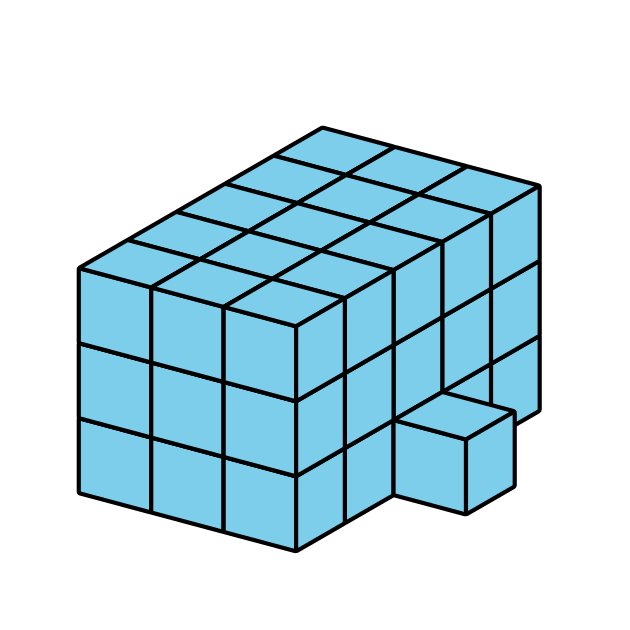 b.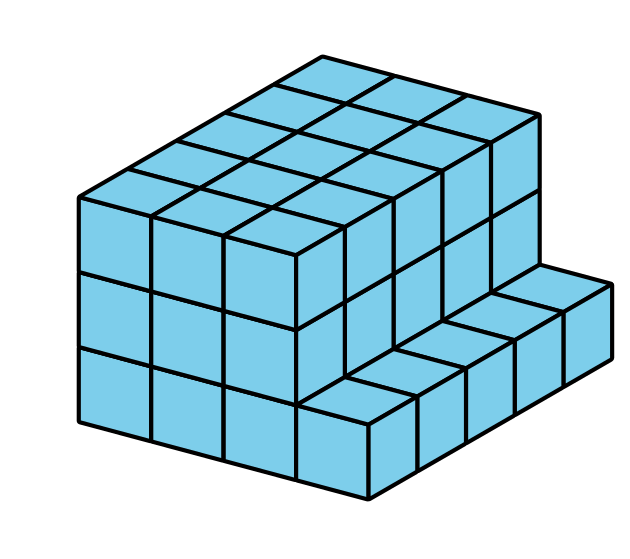 c.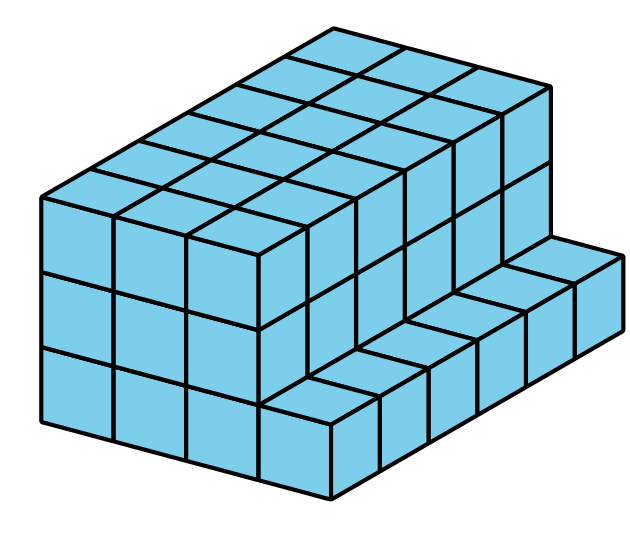 d.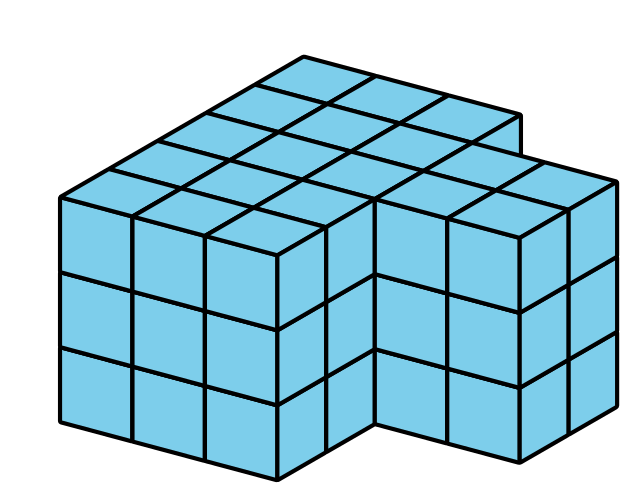 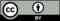 © CC BY 2021 Illustrative Mathematics®